      PM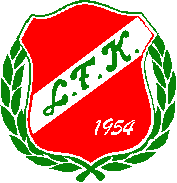            Välkomna till         Fräknefejden- medeldistansLördagen den 13 oktober 2012                              Första start	Första start 10,30. Efteranmälda startar före.Parkering	                På anvisad plats, avstånd 700-1500 m. P-avgift 20: -	Start 	Samtliga klasser, avstånd 1300 meter. Följ vägen mot Norra Fjället, 	orange vit snitzel. Ta god tid på er då det bär uppför hela vägen till start.	Uppvärmning sker på vägen, utanför vägen är det tävlingsområde.	                Överdragskläder transporteras tillbaka till arenan från starten.	 Fri starttid har Öppna banor ,inskolning och U-klasser med startstämpling 10.30 och  tom sista ordinarie start i tävlingen. Strukna klasser:        H17-20, D17-20, H16K, H14K, D16, D12K, H85 och D85 Sammanslagna klasser:H18 till H20, D18 till D20 och H35 till H21KAngivelser: 	               Både lösa och tryckta på kartanStämpling                   Sportident.Resultat	                Liveresultat finns på http://www.obasen.nu/liveresultat/Välj aktuell tävling, sedan klass och resultaten uppdateras flera gånger per minut. Nummerlappar	Avser klasserna HD 21. Självservering vid start. Säkerhetsnålar tillhandahålles.Toaletter	                På Arenan och vid start	           Dusch 	Linnéaskolans sporthall- inomhus. Avstånd 400 m från Arenan, Terräng:	Blöta mossar, stigrik skogsmark med måttlig till hård kupering. 	Sträckningarna in mot arenan sker över ett hygge, där stigarna är ny röjda och markerade.Karta	Digitaltryck, godkänd av SOFT, skala, 1: 7500 för H/D 60 – 85, 	övriga skala 1:10 000,  Kartan reviderad 2012.Öppna klasser	ÖM1, ÖM3, ÖM 4, ÖM 5, ÖM 7 och ÖM8	Vuxna 100 kr, ungdomar tom 16 år 50 kr.Miniknat	Start mellan kl. 09.30 och 10.30. Kostnad 20 kr.Barnpassning	Andra våning på Linnéaskolans sporthall, avstånd 400 m från Arenan.	Prisutdelning	Meddelas av speaker för ungdomsklasserna samt HD 21 och utlottat pris (resecheck) bland alla deltagarna .Inskolning mot uppvisande av kartan. Prispengar betalas ut via respektive klubb. Prispengar i H/D 21, 12 000:- totalt. Segrare belönas med 3 000:-, tvåan 2 000:-, trean 1 000:-Service		Försäljning av korv och bröd, smörgåsar, bullar, kaffe mm.	 Sportförsäljning SM-sport Sjukvård	Sjuksköterska finns intill serveringenTävlingsledning: 	Tävlingsledare Göran Berggren, banläggare Palle Holmberg och Clyde Persson samt sekretariat Lars-Olof Nilsson.	Kontrollanter:	Tävling; Jerry Rasmusson, HAIF, banor; Anders Wassblad, Vänersborgs SK		Välkomna till en fin dag på BredfjälletLjungskile FK